Инструкция для учителяЗагрузить Классный журнал.Выбрать дату предстоящего урока 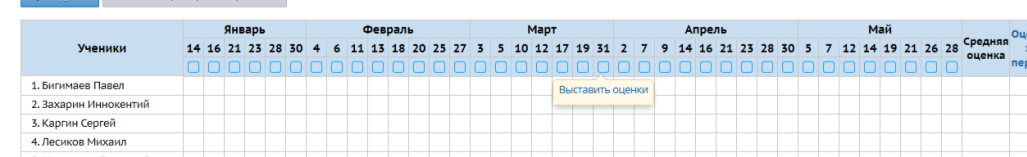 В открывшемся окне в разделе «домашняя работа» выбрать + добавить на текущий урок.В открывшемся окне «Добавить новое задание» введите тему для домашнего (самостоятельного) изучения (например «Усечённая пирамида. Площадь поверхности усечённой пирамиды»). Нажать кнопку ОКНажмите на карандаш, который появился левее указанной Вами темы. 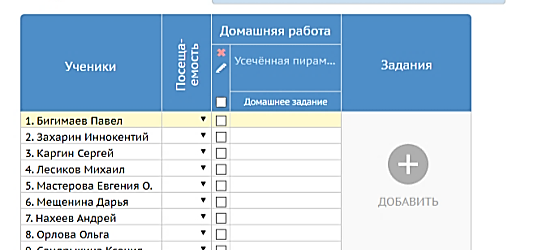 В открывшемся окне, можете подробно описать задание для учащихся, прикрепить вспомогательные файлы, файлы самостоятельных работ, видеофайлы для объяснения более сложных тем.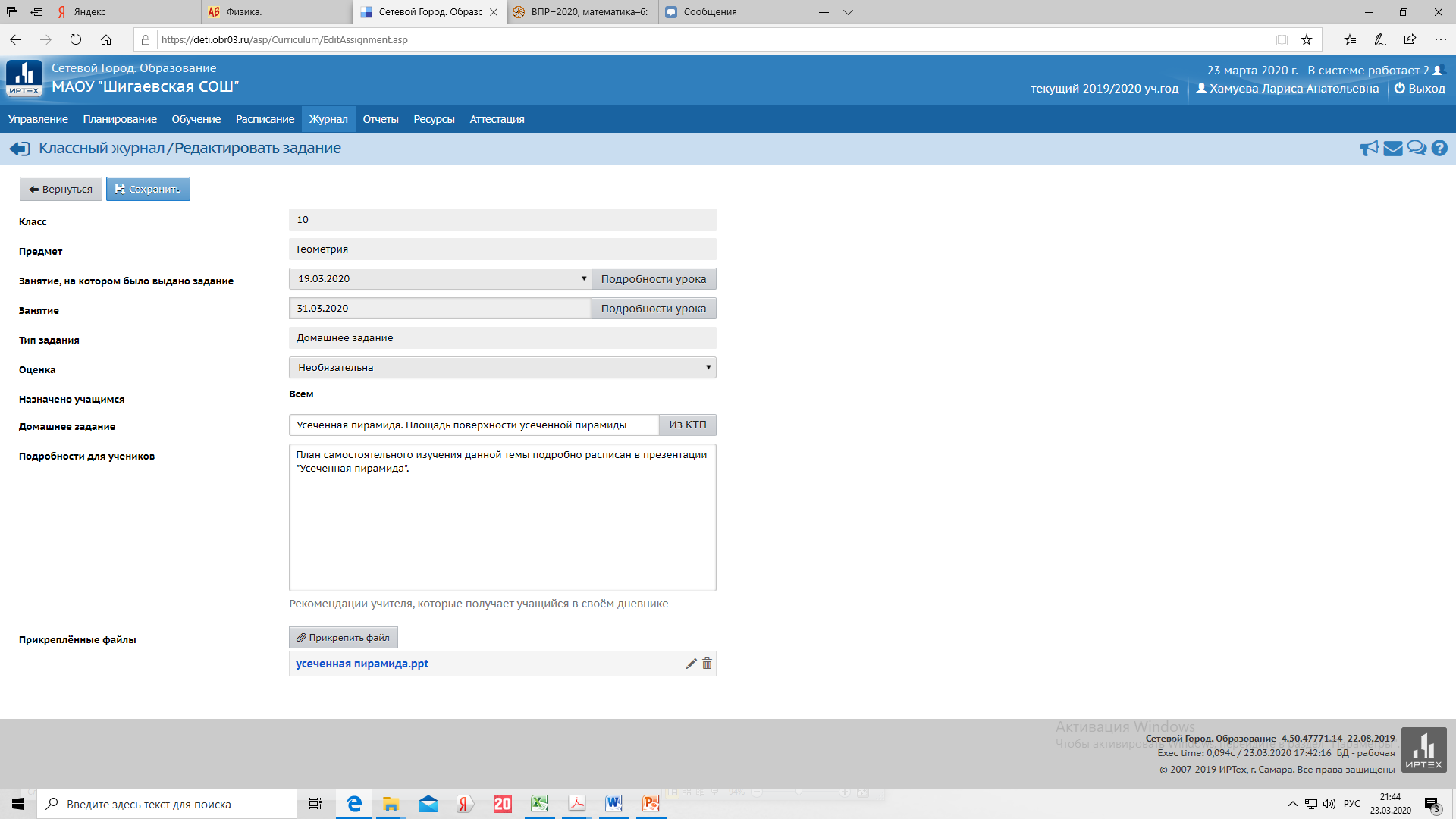 Чтобы прикрепить «Вспомогательные материалы» (презентации, видеоролики, файлы с проверочными и тематическими работами) воспользуйтесь кнопкой «Прикрепить файл». В открывшемся окне нажать кнопку «Выбрать файл», выбрать нужный файл, нажать кнопку «Прикрепить файл».По завершении работы нажмите кнопку «СОХРАНИТЬ» в левом верхнем углу.